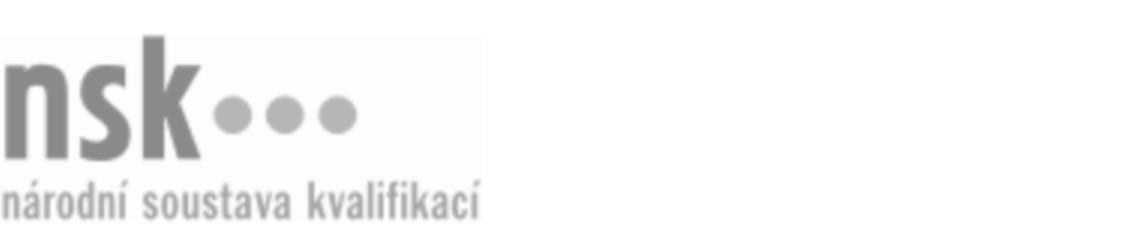 Autorizované osobyAutorizované osobyAutorizované osobyAutorizované osobyAutorizované osobyAutorizované osobyAutorizované osobyAutorizované osobyGarant/garantka bezpečnosti pro oblast práce s dětmi a mládeží v zájmovém a neformálním vzdělávání (kód: 75-017-N) Garant/garantka bezpečnosti pro oblast práce s dětmi a mládeží v zájmovém a neformálním vzdělávání (kód: 75-017-N) Garant/garantka bezpečnosti pro oblast práce s dětmi a mládeží v zájmovém a neformálním vzdělávání (kód: 75-017-N) Garant/garantka bezpečnosti pro oblast práce s dětmi a mládeží v zájmovém a neformálním vzdělávání (kód: 75-017-N) Garant/garantka bezpečnosti pro oblast práce s dětmi a mládeží v zájmovém a neformálním vzdělávání (kód: 75-017-N) Garant/garantka bezpečnosti pro oblast práce s dětmi a mládeží v zájmovém a neformálním vzdělávání (kód: 75-017-N) Garant/garantka bezpečnosti pro oblast práce s dětmi a mládeží v zájmovém a neformálním vzdělávání (kód: 75-017-N) Garant/garantka bezpečnosti pro oblast práce s dětmi a mládeží v zájmovém a neformálním vzdělávání (kód: 75-017-N) Autorizující orgán:Autorizující orgán:Ministerstvo školství, mládeže a tělovýchovyMinisterstvo školství, mládeže a tělovýchovyMinisterstvo školství, mládeže a tělovýchovyMinisterstvo školství, mládeže a tělovýchovyMinisterstvo školství, mládeže a tělovýchovyMinisterstvo školství, mládeže a tělovýchovyMinisterstvo školství, mládeže a tělovýchovyMinisterstvo školství, mládeže a tělovýchovyMinisterstvo školství, mládeže a tělovýchovyMinisterstvo školství, mládeže a tělovýchovyMinisterstvo školství, mládeže a tělovýchovyMinisterstvo školství, mládeže a tělovýchovySkupina oborů:Skupina oborů:Pedagogika, učitelství a sociální péče (kód: 75)Pedagogika, učitelství a sociální péče (kód: 75)Pedagogika, učitelství a sociální péče (kód: 75)Pedagogika, učitelství a sociální péče (kód: 75)Pedagogika, učitelství a sociální péče (kód: 75)Pedagogika, učitelství a sociální péče (kód: 75)Povolání:Povolání:Garant bezpečnosti pro oblast práce s dětmi a mládeží v zájmovém a neformálním vzděláváníGarant bezpečnosti pro oblast práce s dětmi a mládeží v zájmovém a neformálním vzděláváníGarant bezpečnosti pro oblast práce s dětmi a mládeží v zájmovém a neformálním vzděláváníGarant bezpečnosti pro oblast práce s dětmi a mládeží v zájmovém a neformálním vzděláváníGarant bezpečnosti pro oblast práce s dětmi a mládeží v zájmovém a neformálním vzděláváníGarant bezpečnosti pro oblast práce s dětmi a mládeží v zájmovém a neformálním vzděláváníGarant bezpečnosti pro oblast práce s dětmi a mládeží v zájmovém a neformálním vzděláváníGarant bezpečnosti pro oblast práce s dětmi a mládeží v zájmovém a neformálním vzděláváníGarant bezpečnosti pro oblast práce s dětmi a mládeží v zájmovém a neformálním vzděláváníGarant bezpečnosti pro oblast práce s dětmi a mládeží v zájmovém a neformálním vzděláváníGarant bezpečnosti pro oblast práce s dětmi a mládeží v zájmovém a neformálním vzděláváníGarant bezpečnosti pro oblast práce s dětmi a mládeží v zájmovém a neformálním vzděláváníKvalifikační úroveň NSK - EQF:Kvalifikační úroveň NSK - EQF:555555555555Platnost standarduPlatnost standarduPlatnost standarduPlatnost standarduPlatnost standarduPlatnost standarduPlatnost standarduPlatnost standarduStandard je platný od: 30.01.2024Standard je platný od: 30.01.2024Standard je platný od: 30.01.2024Standard je platný od: 30.01.2024Standard je platný od: 30.01.2024Standard je platný od: 30.01.2024Standard je platný od: 30.01.2024Standard je platný od: 30.01.2024Garant/garantka bezpečnosti pro oblast práce s dětmi a mládeží v zájmovém a neformálním vzdělávání,  19.03.2024 4:31:17Garant/garantka bezpečnosti pro oblast práce s dětmi a mládeží v zájmovém a neformálním vzdělávání,  19.03.2024 4:31:17Garant/garantka bezpečnosti pro oblast práce s dětmi a mládeží v zájmovém a neformálním vzdělávání,  19.03.2024 4:31:17Garant/garantka bezpečnosti pro oblast práce s dětmi a mládeží v zájmovém a neformálním vzdělávání,  19.03.2024 4:31:17Garant/garantka bezpečnosti pro oblast práce s dětmi a mládeží v zájmovém a neformálním vzdělávání,  19.03.2024 4:31:17Strana 1 z 2Strana 1 z 2Autorizované osobyAutorizované osobyAutorizované osobyAutorizované osobyAutorizované osobyAutorizované osobyAutorizované osobyAutorizované osobyAutorizované osobyAutorizované osobyAutorizované osobyAutorizované osobyAutorizované osobyAutorizované osobyAutorizované osobyAutorizované osobyNázevNázevNázevNázevNázevNázevKontaktní adresaKontaktní adresa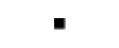 Národní pedagogický institut České republikyNárodní pedagogický institut České republikyNárodní pedagogický institut České republikyNárodní pedagogický institut České republikyNárodní pedagogický institut České republikySenovážné náměstí 872/25, 11000 Praha 1Senovážné náměstí 872/25, 11000 Praha 1Národní pedagogický institut České republikyNárodní pedagogický institut České republikyNárodní pedagogický institut České republikyNárodní pedagogický institut České republikyNárodní pedagogický institut České republikySenovážné náměstí 872/25, 11000 Praha 1Senovážné náměstí 872/25, 11000 Praha 1Senovážné náměstí 872/25, 11000 Praha 1Senovážné náměstí 872/25, 11000 Praha 1Pionýr, z. s.Pionýr, z. s.Pionýr, z. s.Pionýr, z. s.Pionýr, z. s.Senovážné náměstí 977/24, 11000 Praha 1 - Nové MěstoSenovážné náměstí 977/24, 11000 Praha 1 - Nové MěstoPionýr, z. s.Pionýr, z. s.Pionýr, z. s.Pionýr, z. s.Pionýr, z. s.Senovážné náměstí 977/24, 11000 Praha 1 - Nové MěstoSenovážné náměstí 977/24, 11000 Praha 1 - Nové MěstoSenovážné náměstí 977/24, 11000 Praha 1 - Nové MěstoSenovážné náměstí 977/24, 11000 Praha 1 - Nové MěstoGarant/garantka bezpečnosti pro oblast práce s dětmi a mládeží v zájmovém a neformálním vzdělávání,  19.03.2024 4:31:17Garant/garantka bezpečnosti pro oblast práce s dětmi a mládeží v zájmovém a neformálním vzdělávání,  19.03.2024 4:31:17Garant/garantka bezpečnosti pro oblast práce s dětmi a mládeží v zájmovém a neformálním vzdělávání,  19.03.2024 4:31:17Garant/garantka bezpečnosti pro oblast práce s dětmi a mládeží v zájmovém a neformálním vzdělávání,  19.03.2024 4:31:17Garant/garantka bezpečnosti pro oblast práce s dětmi a mládeží v zájmovém a neformálním vzdělávání,  19.03.2024 4:31:17Strana 2 z 2Strana 2 z 2